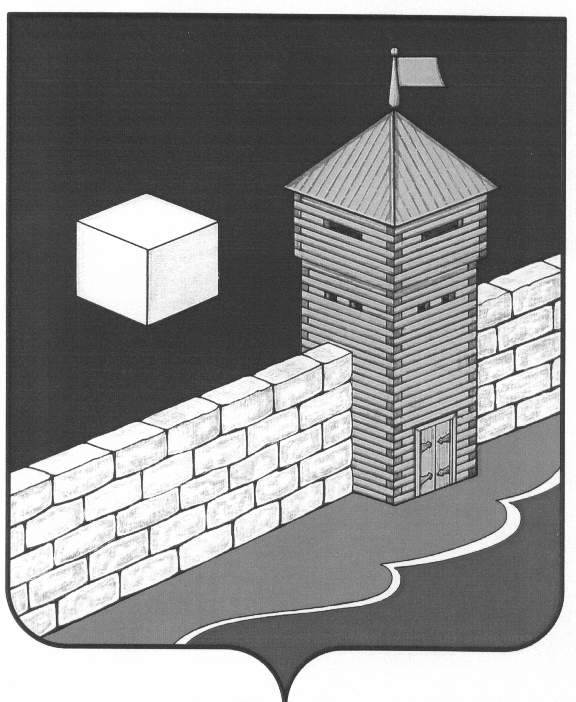 АДМИНИСТРАЦИЯ ПИСКЛОВСКОГО СЕЛЬСКОГО ПОСЕЛЕНИЯПОСТАНОВЛЕНИЕ456579 с. Писклово Еткульского района Челябинской области ул. Советская д.3ОГРН 107401636052  ИНН 7430000397  КПП 74300100125 января  2017 года № 04с. ПискловоО Порядке   размещения          информациио рассчитываемой за    календарный      годсреднемесячной    заработной              платеруководителей, их заместителей и  главныхбухгалтеров муниципальных    учреждений Пискловского        сельского        поселения в   информационно-телекоммуникационнойсети Интернет и представления указаннымилицами данной информации         В соответствии со статьей 349.5 Трудового кодекса Российской Федерации администрация Пискловского сельского поселения ПОСТАНОВЛЯЕТ:1. Утвердить прилагаемый Порядок размещения информации о рассчитываемой за календарный год среднемесячной заработной плате руководителей, их заместителей и главных бухгалтеров муниципальных учреждений Пискловского сельского поселения  в информационно-телекоммуникационной сети Интернет и представления указанными лицами данной информации.2. Контроль за исполнением настоящего постановления возложить на главного бухгалтера .Глава Пискловскогосельского поселения                                                                                 Н.Н. ДавыдоваУтвержден
постановлением администрацииПискловского сельского поселенияот 25 января 2017 г. № 04Порядок
размещения информации о рассчитываемой за календарный год среднемесячной заработной плате руководителей, их заместителей и главных бухгалтеров муниципальных учреждений Пискловского сельского поселения в информационно-телекоммуникационной сети Интернет и представления указанными лицами данной информации1. Настоящий Порядок устанавливает правила размещения информации о рассчитываемой за календарный год среднемесячной заработной плате (далее именуется - информация) руководителей, их заместителей и главных бухгалтеров муниципальных учреждений (далее именуются - учреждения) Пискловского сельского поселения в информационно-телекоммуникационной сети Интернет и представления указанными лицами данной информации.2. Информация размещается в информационно-телекоммуникационной сети Интернет на странице Пискловского сельского поселения Еткульского муниципального района.3. Лица, указанные в пункте 1 настоящего Порядка, ежегодно, в срок до 1 марта представляют информацию за предшествующий год в кадровую службу учредителя.4. В составе информации указывается полное наименование учреждения, занимаемая должность, а также фамилия, имя и отчество лиц, указанных в пункте 1 настоящего Порядка, величина рассчитанной за предшествующий календарный год среднемесячной заработной платы.5. Размещение информации в информационно-телекоммуникационной сети Интернет обеспечивается соответствующей кадровой службой ежегодно, не позднее 31 марта года, следующего за отчетным, в доступном режиме для всех пользователей информационно-телекоммуникационной сети Интернет.6. В составе размещаемой информации запрещается указывать данные, позволяющие определить место жительства, почтовый адрес, телефон и иные индивидуальные средства коммуникации лиц, указанных в пункте 1 настоящего Порядка, а также сведения, отнесенные к государственной тайне, или сведения конфиденциального характера.7. Информация находится на странице Пискловского сельского поселения Еткульского муниципального района  до момента прекращения с лицами, указанными в пункте 1 настоящего Порядка, трудового договора.